Yew Chung International School of Shanghai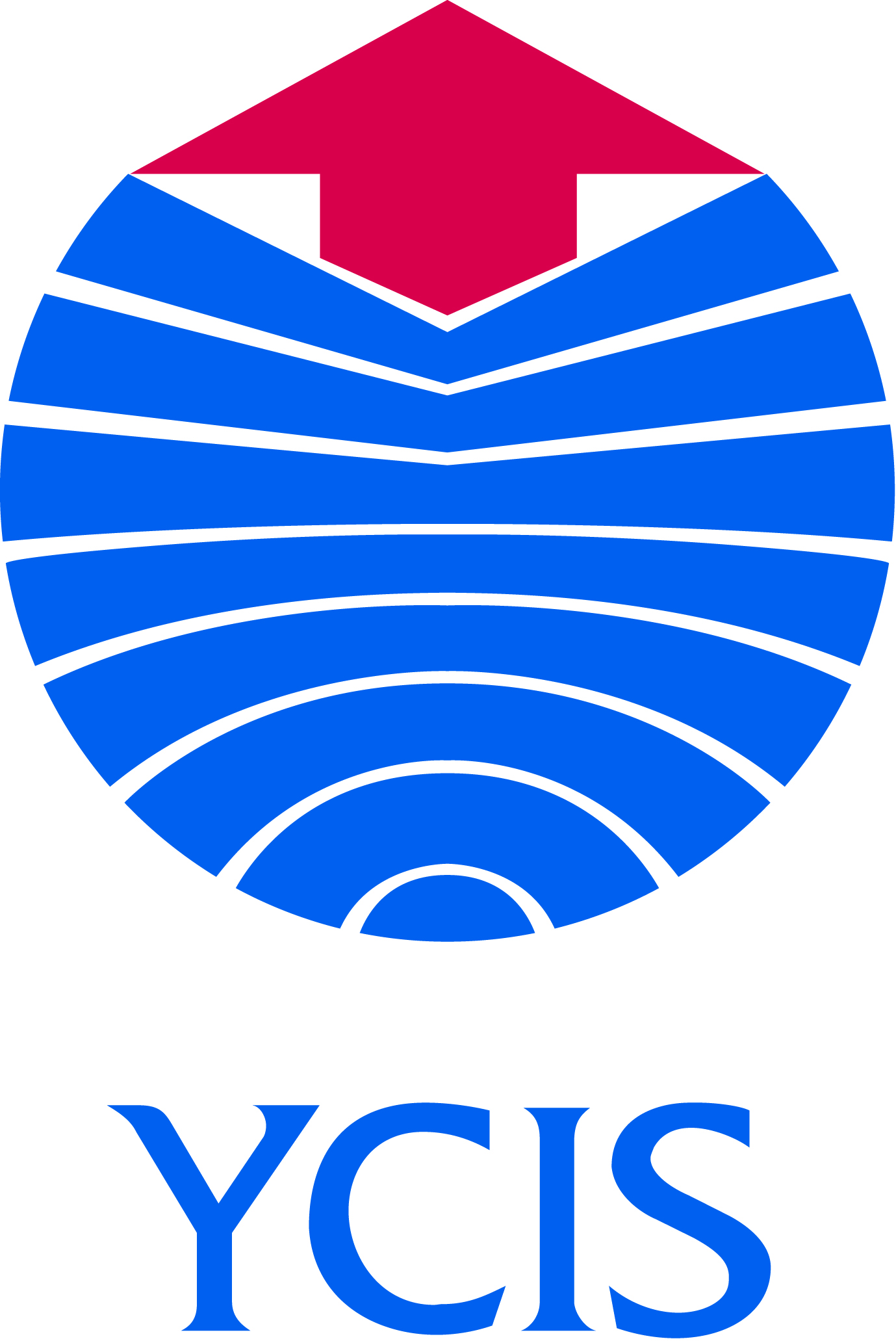 Pudong ECE and PrimaryStaff List 2017-18- Page 1 of 2 -Campus Leadership Team Co-Principals:   Damien Hehir and Mary YuVice Principal:  Rob Watson                                             		 Primary Head of Chinese Department / PD Coordinator:  Sissy ShenECE Coordinators:  Veronica Martin and Michelle WangPrimary Curriculum / PD Coordinator (Y1-3):  Melissa Shaw         	Primary Curriculum Coordinator (Y4-6):  John McEnhill		Student Support Coordinator:  Andrea Griego			 Office Administrator:  Jenni Wang Counsellors and Coordinators School Counsellor:  Zoe AndrewsCharacter Education Coordinator:  Leo LazoAthletics Director (K2-Y13):  Lennart van VlerkenPerforming Arts Director (K2-Y13):  Nick AdgemisTechnology Coordinator:  Amita Patel					ECE - Regency Park Campus	Room	Class	Teachers	E102        	K2A 	Anna Papadopoulos                          	Lylia Li E103        	K2B 	Suzanne Vert		            	Apple Wang	E104        	K2C 	Natasha O’Connor		            	Stacey Zhang (K2 Leader)E105        	K3A	Deborah Pedraza   (K3 Leader)      	Rainbow Duan E204       	K3B	Nadine Fletcher                                  	Candice Duan E205        	K3C	Alicia Tong      		            	Orange ZhengE201        	K4A	Ann Bunyan			Julia ZhuE202       	    K4B		   Maggie Van Wyk   (K4 Leader)       	Rita ZhangE203	K4C	Shiho Hasui                                               	Lucy Yang E206        	K4D	Andrea Barney                                     	Zoe Zhang ECE Student Support Teacher:      Sil Lee         Primary - Regency Park Campus	Room	Class	Teachers	106	Year 1A	Joanne Taylor	      Wendy Yang		108	Year 1B  	Tracey King		Cindy Zhang (Lower Primary Chinese Studies Leader)			110	Year 1C 	Nicole Vele		Lily Wang	111	Year 1D	Laura Colton (Year Leader)	      Vivi Chen			102	Year 2A	Michelle Tasa		 Carrie Qian (Lower Primary CAL Leader)103	Year 2B	Elisabeth Liau (Year Leader)		 Lina Fei		104	Year 2C	Anna Gavine		 Yuki Zhang105	Year 2D	Joseph Dent	       Vivien Bai202	Year 3A	Rebecca Pearson	       Ada Shi203	Year 3B	Ed Kitts		 Lisa Ye				204	Year 3C	Rachael Taplin	       Cathy Yang (Lower Primary CFL Leader)205	Year 3D		Elena Granato (Year Leader)	       Teresa Li				         Yew Chung International School of ShanghaiPudong ECE and PrimaryStaff List 2017-18- Page 2 of 2 -Room	Class	Teachers301	Year 4A	Clair McEnhill		  Linda Zheng302	Year 4B 	Alex Hemley		  Fion Zhang (Upper Primary CAL Leader)/Lingling Sheng 	303	Year 4C	Ann McCormick (Year Leader)		  Lynn Yang304	Year 4D	Helen Szeliga 		  Eva Wang402 	Year 5A              Renae Livermore		   Rowling Miao (Upper Primary CFL Leader)403 	Year 5B              Christopher Box  (Year Leader)		   Isabel Yu404 	Year 5C              Colin Gallagher		   Shirley Jin		Primary - Century Park Campus A403	Year 6A	Michele Rowland		   Joan Chen  (Upper Primary Chinese Studies Leader)A402	Year 6B	Jennifer Stains	         Lydia XuA401	Year 6C	Cathal Grimes  (Year Leader)	         Sharon NiA501A        	Year 6 EAL         Zaid SalehStudent Support Services405	            Learning Resource		Christine Carey (Learning Resource Leader)	405	            Learning Resource		Jamie Hoel405	            Learning Resource		Anne Peters	211	            EAL 			Robert Cooke 212	            EAL 			Andrea Griego  311	            EAL 			Joshua Williams  				312	            EAL  			Lynn Xie	411	            EAL			Kathleen Wu (EAL Leader)	Specialist TeachersMusic 		      Diana Dai (K2, K3, Years 1-3)			      Jeannie Jackson (K4, Y1, Years 4-5)		      Gillian Skingley (Y6)Violin		      Sophie Zhang 		      Mira Yu Art 		      Anita Dai (Years 1-5)	Amy Chu – Art Teacher Assistant		      Jennifer Ormerod (Y6)PE 		      Lennart van Vlerken  (Y4-5)			      David Watson (K2, K3, K4, Years 1-3)       RP  Co-Curricular Coordinator		      Tracey Cooney (Y6)Technology Integrators	      Amita Patel 		      Alex Tabunets Teacher Librarian:	      Tania JordanPrimary Resource Teacher:              Ginger Hsieh 	Chinese Teacher:	      Janie DongNon-Teaching Academic Staff:Community Relations Officer	:	Roseline Yang		POP Liaison Officer:      		Nadine RunkelSchool Chaplain:			Chris PerksIIIP Administrative Officer:		Quincy GuArtist in Residence:			Esther Chow		Librarians: 			Laura Yao (Supervisor), Irene Xie, Vicky JiOffice:Regency Park Campus Office:  Helen Huang (Assistant OA), Ivy Li, Renee Bu, Elain Wang, Summer LinCentury Park Campus Office:   Katrina Chen (OA), Elia Li(Assistant OA), Cathy Zhang